работа КДН и ЗП администрации Зиминского городского муниципального образования по профилактике безнадзорности и правонарушений среди несовершеннолетних	Одной из главных задач стоящих перед Комиссией по делам несовершеннолетних и защите их прав администрации Зиминского городского муниципального образования является поиск путей снижения роста преступлений, правонарушений среди детей и молодежи и  повышение эффективности проводимых профилактических мероприятий.	На территории Зиминского городского муниципального образования проводится работа по реализации принятых мер и выработке новых подходов к вопросам защиты прав и законных интересов несовершеннолетних, профилактики их безнадзорности и правонарушений по следующим направлениям:	1. Комиссией по делам несовершеннолетних и защите их прав  организована  работа    по реализации  закона Иркутской области  №7-оз от 05.03.2010 «Об отдельных мерах по защите детей от факторов, негативно влияющих на их физическое, интеллектуальное, психическое, духовное и нравственное развитие в Иркутской области»,   ежегодно  утверждается график  ночных и дневных рейдов.  За текущий  период Комиссией организовано и проведено 47 дневных и ночных рейдов. Комиссией  размещен баннер с информацией о  комендантском часе. 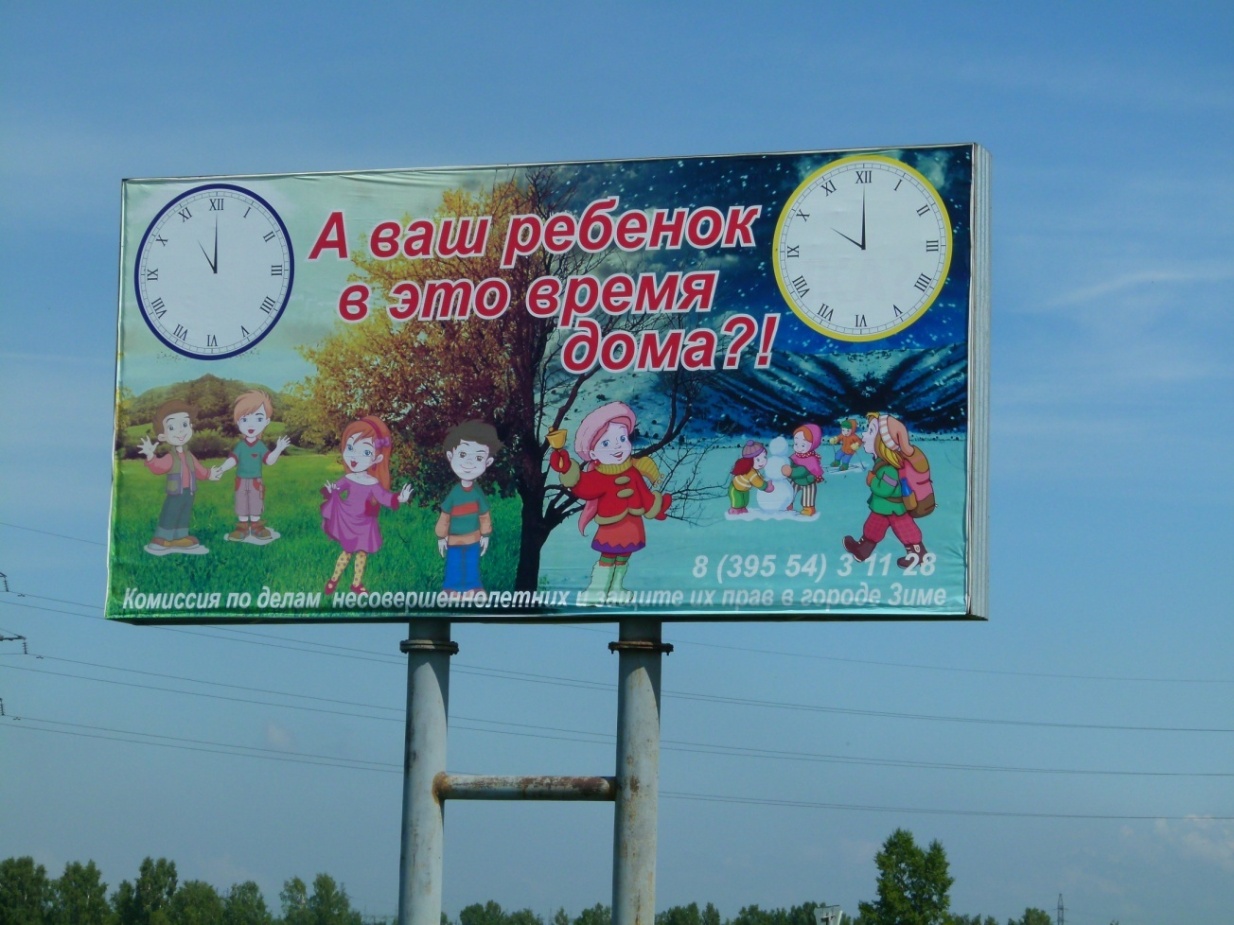 Баннер с информацией о комендантском часе	  Комиссией напечатан тираж профилактических информационных наглядных материалов (буклеты, карманные календари, памятки)  по комендантскому часу, которые используются в качестве раздаточного материала. Специалистами комиссии ведется рассылка профилактических наглядных материалов в  организации дополнительного образования, дошкольные   организации, а также на предприятия города.  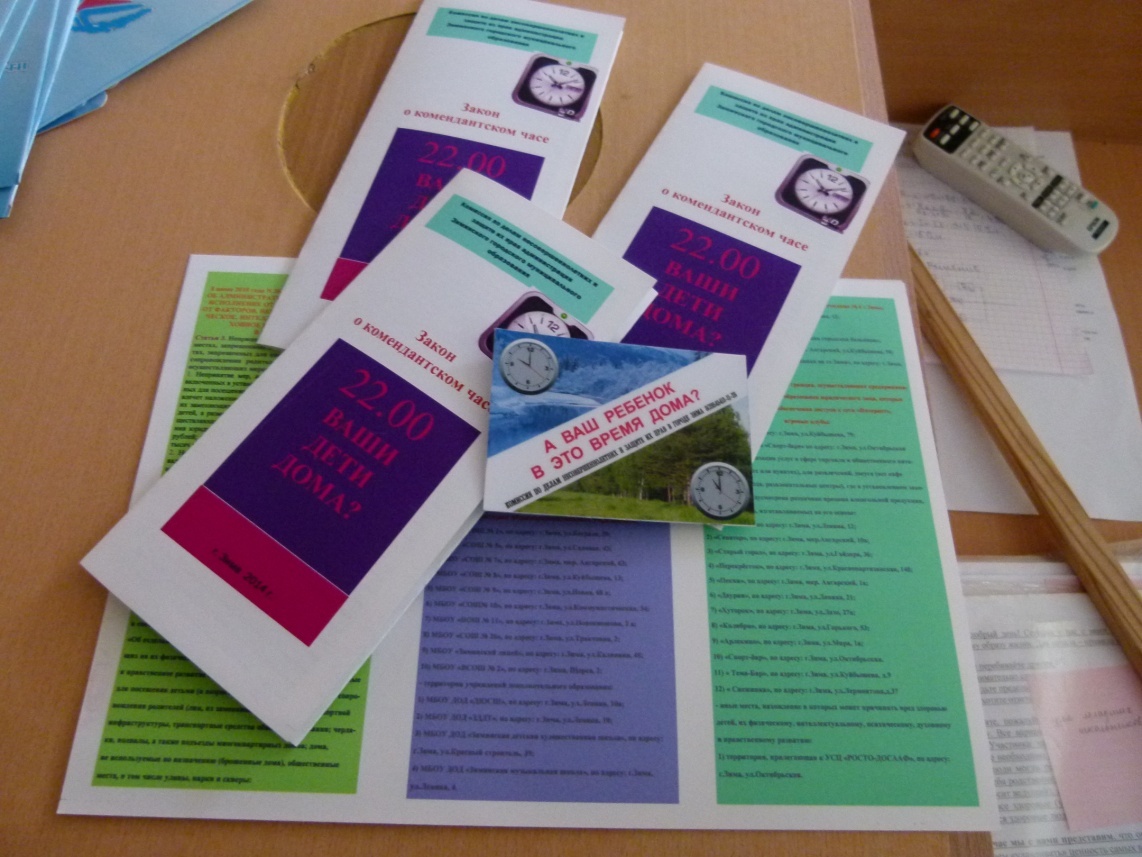 информационные наглядные материалы по комендантскому часу (буклеты, карманные календари, памятки)   	2. В комиссии по делам несовершеннолетних и защите их прав действует телефон доверия. С целью просвещения детей и подростков об экстренной психологической помощи «Телефон доверия», комиссией был проведен с 14.05.2014 по 28.05.2014 г.г. конкурс рисунков «Телефон доверия в моей жизни» среди несовершеннолетних дошкольных и общеобразовательных учреждений. В конкурсе приняло участие около 40 работ. Награждение победителей и участников состоялось во время проведения праздника, посвященного «Дня защиты детей»  - 1 июня 2014 года. 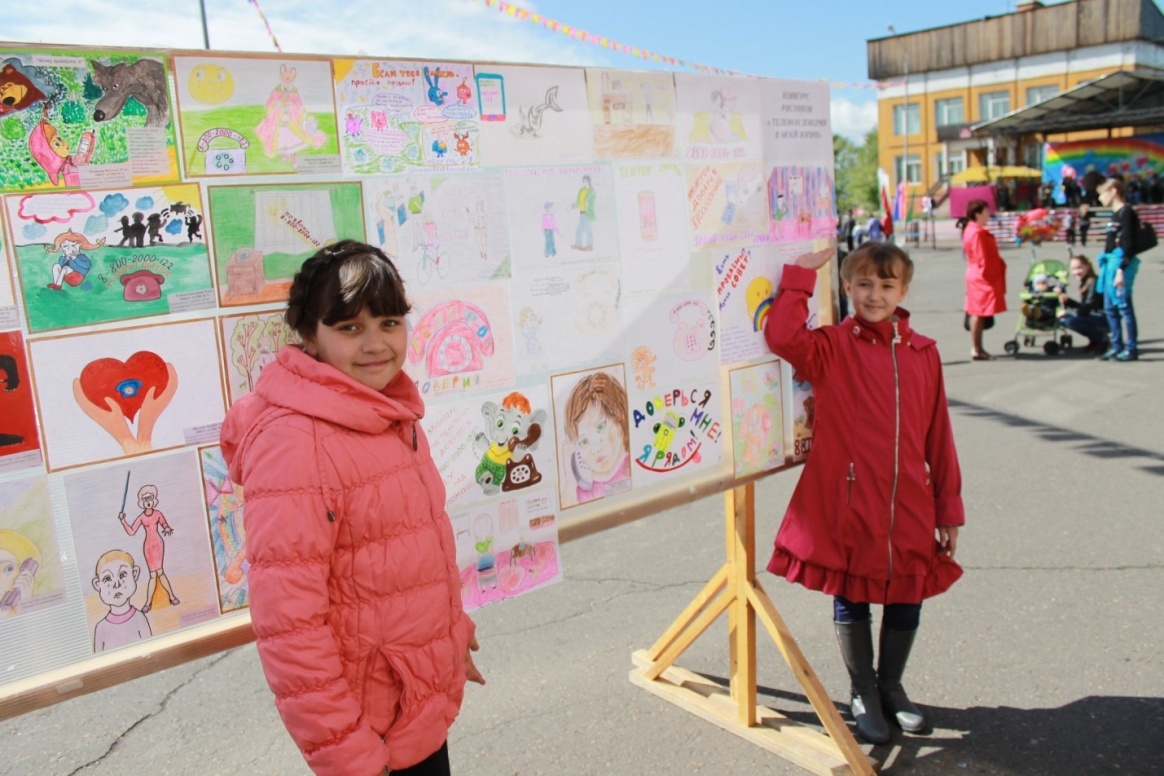 Рисунки к конкурсу «Телефон доверия в моей жизни»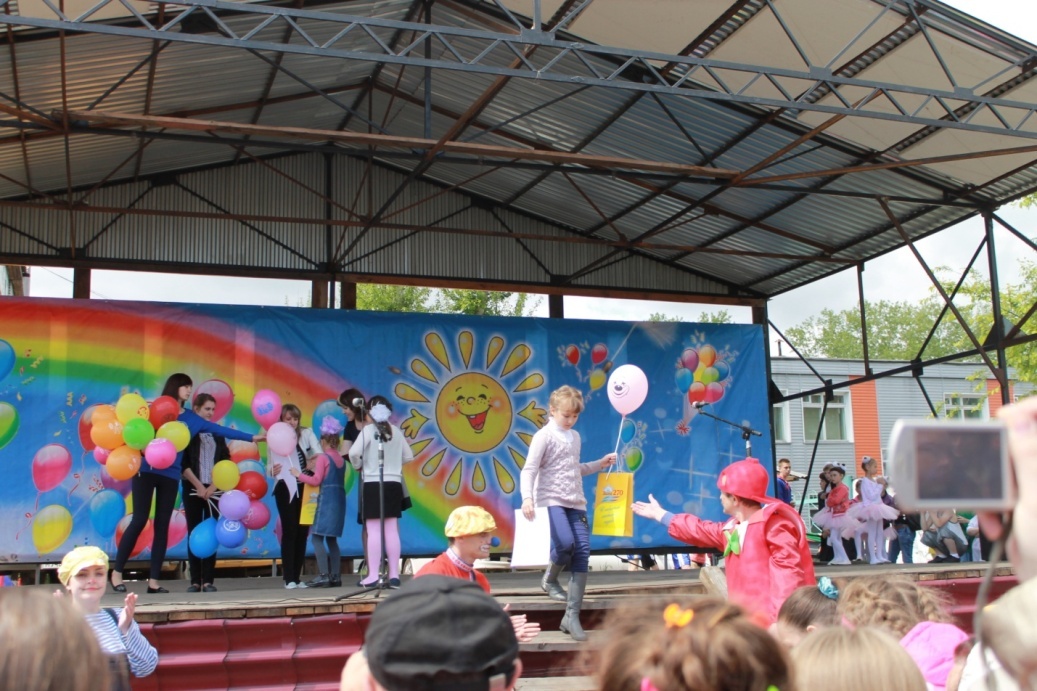 Награждение участников конкурса «Телефон доверия в моей жизни»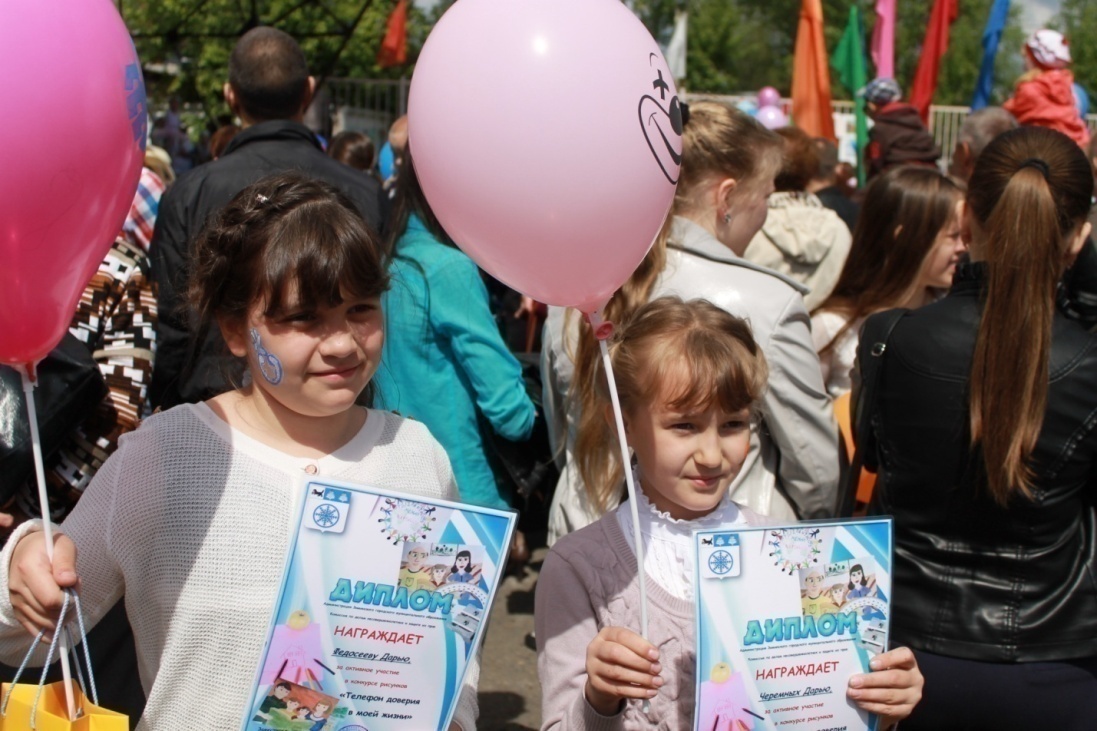 Победители конкурса «Телефон доверия в моей жизни»	3. В июне 2014 года был объявлен и проведен месячник «Дорога добра». В акции «Дорога добра» совместно с Комиссией по делам несовершеннолетних и защите их прав приняли участие  образовательные учреждения города, УМСРОиП Иркутской области по г. Зиме и Зиминскому району, межмуниципальный отдел МВД РФ «Зиминский», УИИ по г. Зиме и Зиминскому району. Обследовано 43 семьи социально-неблагополучные и многодетные. В рамках проведения профилактической акции «Дорога добра»   были организованы мероприятия:- бесплатный праздничный обед  в ресторане «Пекин» для детей из социально-неблагополучных и многодетных семей (58 несовершеннолетних приняли участие в этом мероприятии) 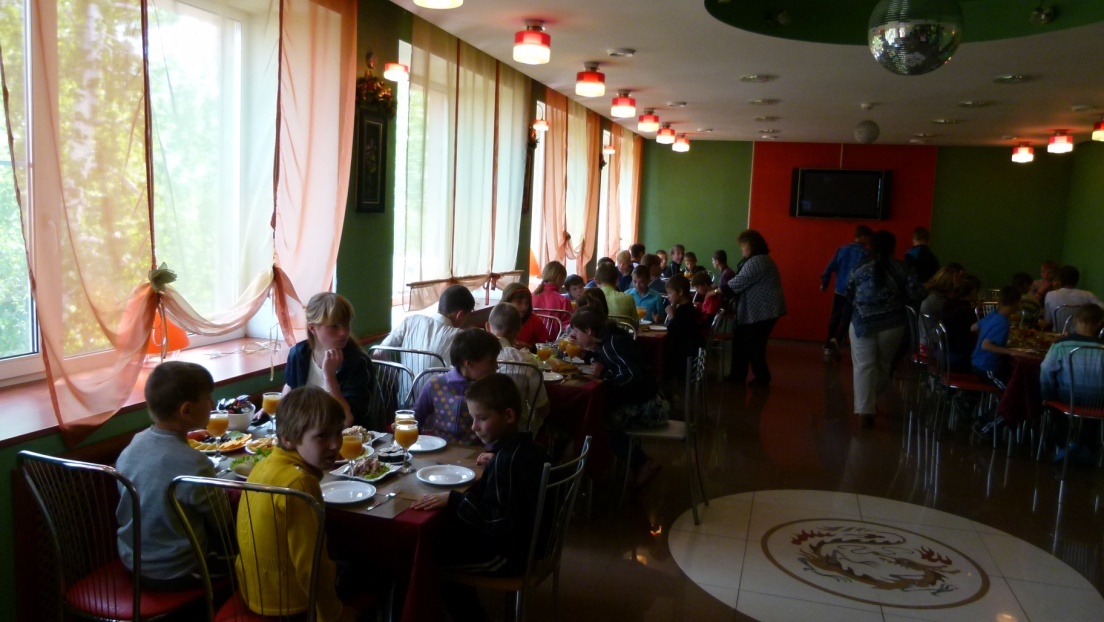 Бесплатный обед для ребят из социально-неблагополучных и многодетных семей в ресторане «Пекин»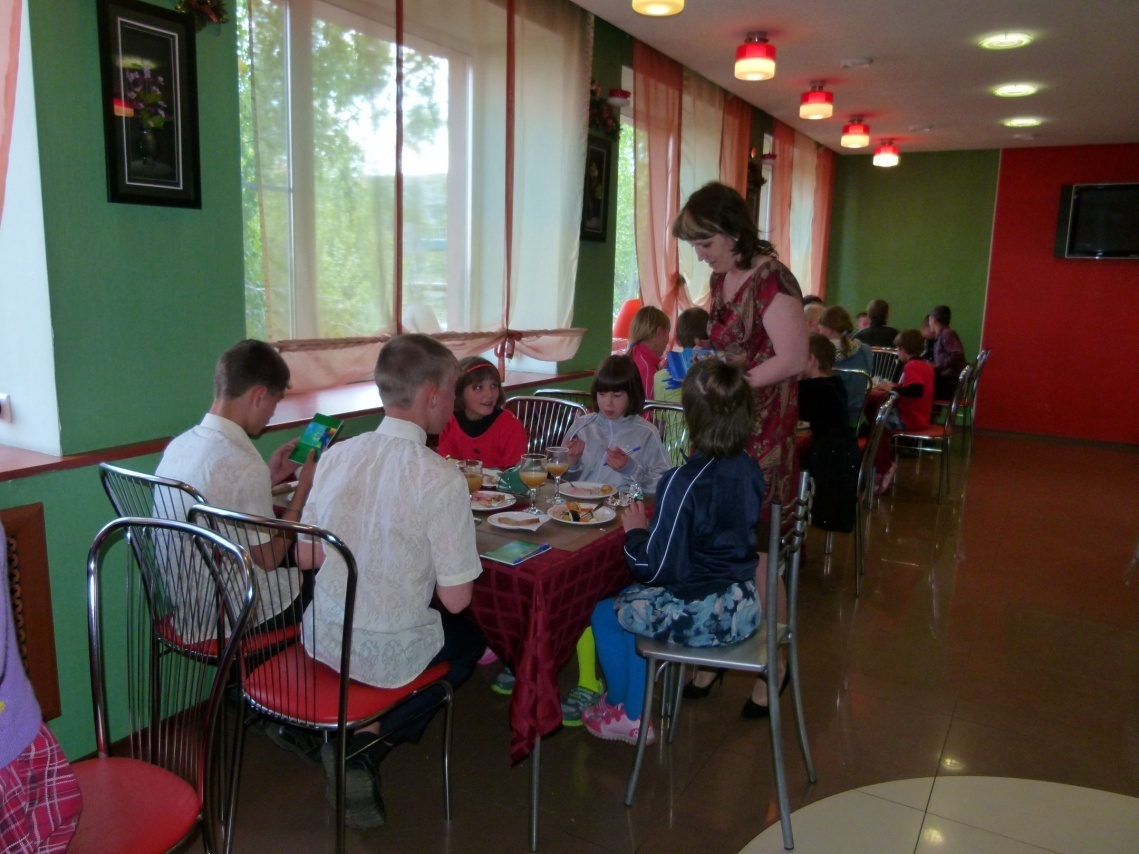 Бесплатный обед для ребят  в ресторане «Пекин- оказание материальной помощи в виде вещей и игрушек для детей и семей, нуждающихся в помощи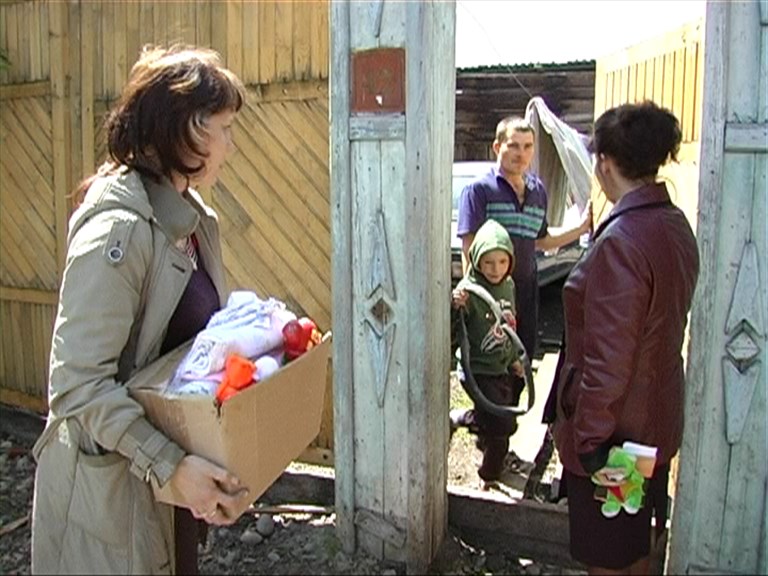 Посещение членами КДН и ЗП неблагополучной семьи с подарками  	4. В целях активизации индивидуальной профилактической работы по реабилитации осужденных подростков был организован совместными усилиями КДН и ЗП, межмуниципальным отделом МВД РФ «Зиминский», УИИ по г. Зиме и Зиминскому району  выезд в п. Куйтун в ДОСАФ (РОСТО) с несовершеннолетними осужденными условно.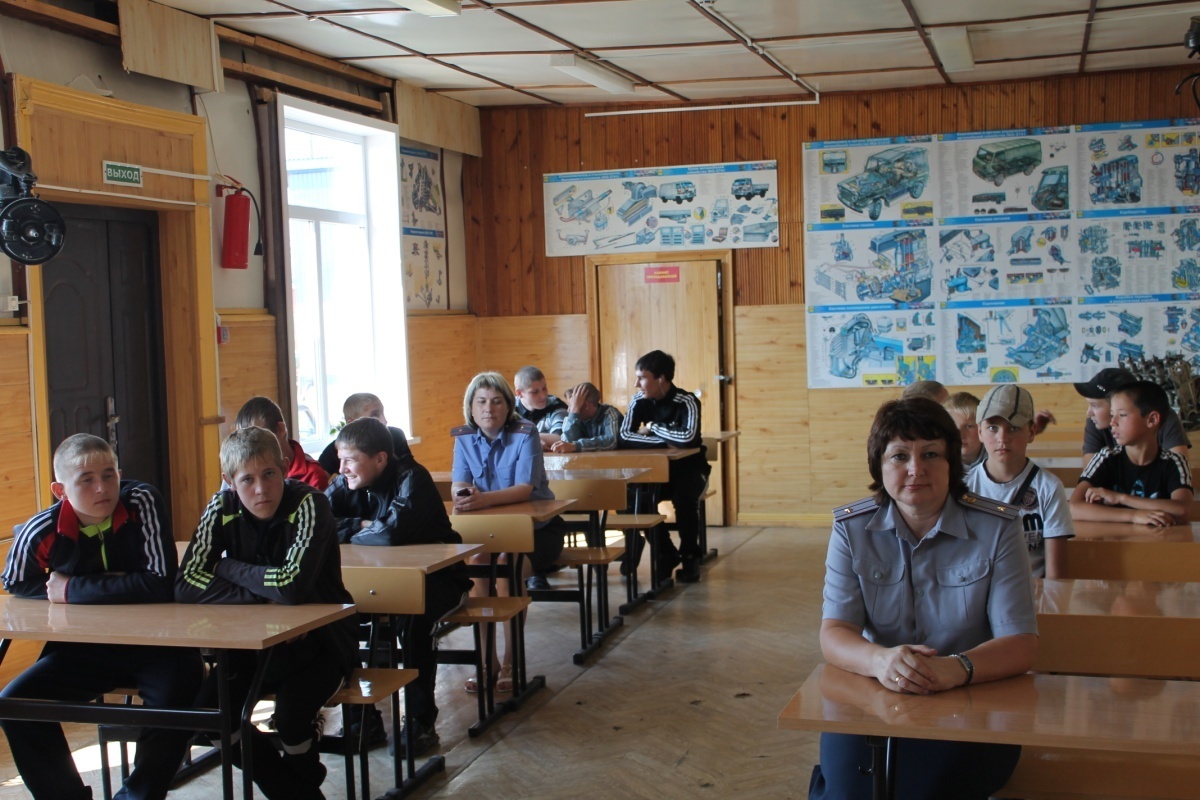 Ребята на лекции в классе ДОСАФ 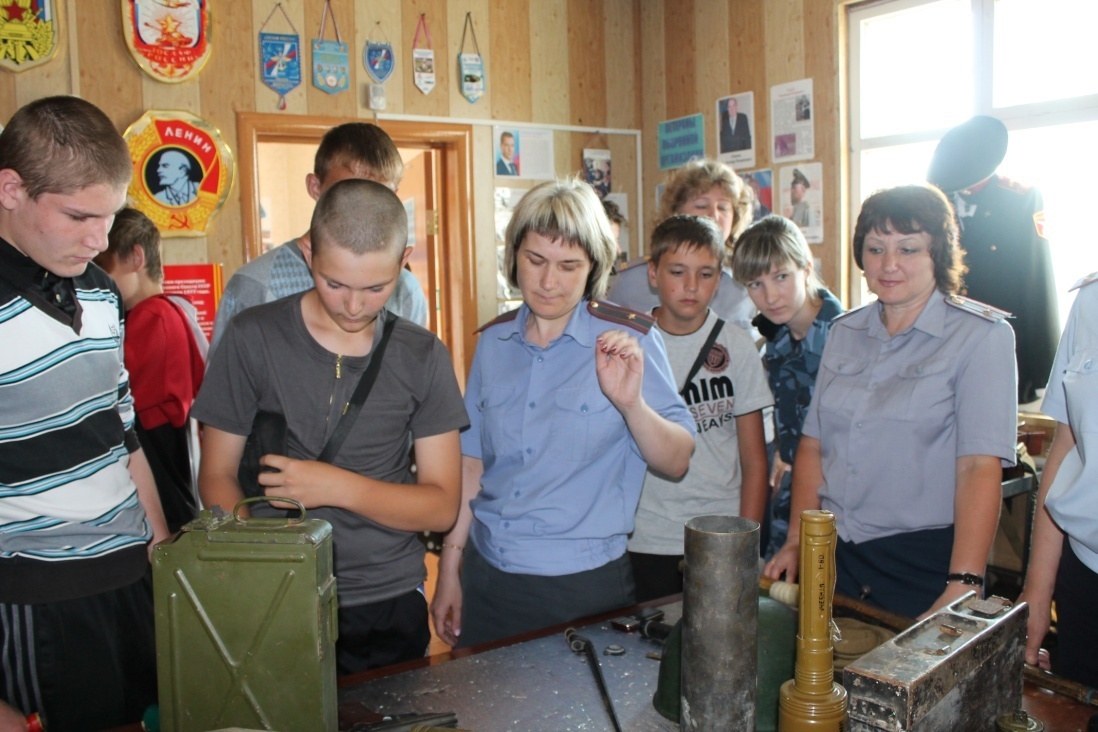 Рассматривают макеты в учебном классе ДОСАФ	5.  Учитывая, что станция Зима является крупным железнодорожным узлом,   специалисты комиссии совместно с сотрудниками  линейного отдела полиции станции Зима проводят беседы в школах города о правилах безопасности при нахождении на железнодорожных путях с информационными наглядными материалами.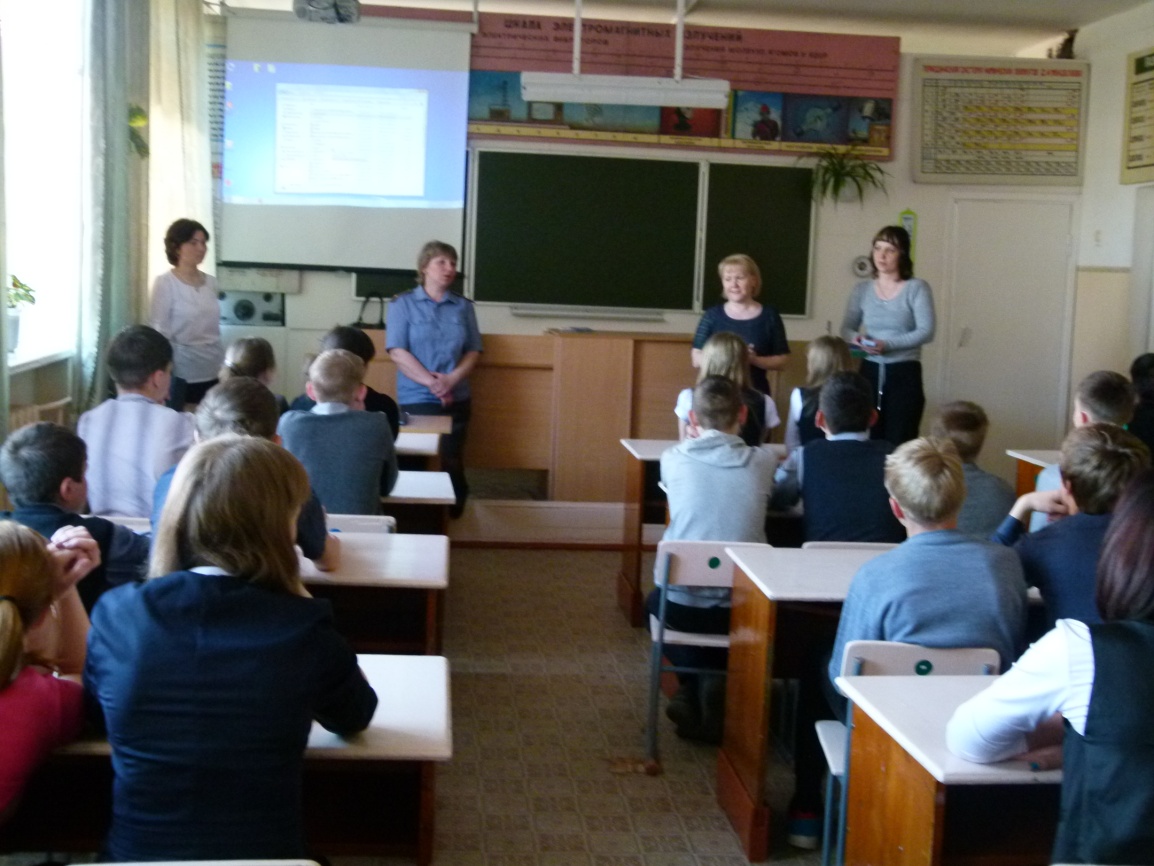 Совместное выступление специалистов КДН и ЗП с инспектором линейного отдела полиции ст. Зима в МБОУ «СОШ № 8»  	6. В соответствии с соглашением о взаимодействии по вопросам занятости несовершеннолетних граждан в возрасте от 14 до 18 лет между областным государственным казенным учреждением Центр занятости населения города Зимы (ОГКУ ЦЗН города Зимы) с одной стороны и КДН и ЗП администрации Зиминского городского муниципального образования от 01.03.2013 года с другой стороны,  по состоянию на   28 июля 2014 года было трудоустроено 188 несовершеннолетних граждан в возрасте от 14 до 18 лет. Из категории несовершеннолетних, состоящих на учете в КДН и ЗП временно трудоустроены были 20  (ремонтные  бригады), на учете состоят 38 несовершеннолетних. В рамках комплексной программы профилактики правонарушений в Зиминском городском муниципальном образовании на оплату труда подростков из средств местного бюджета в 2014 году было запланировано  и израсходовано 235 тысяч рублей. В 2013 году в рамках данной программы трудоустроено было 30 несовершеннолетних, 2014 году – 50 несовершеннолетних граждан в возрасте от 14 до 18 лет.	Эффективность проведения мероприятий, направленных на профилактику безнадзорности и правонарушений среди несовершеннолетних, а также  защиты их прав и законных интересов, дает основание развивать традиционные формы работы, а также искать новые.Председатель КДН и ЗП 				Н.Ю. Гузенко